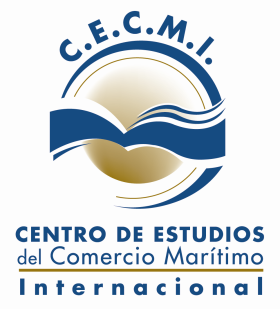 Curso: “Mercancías Peligrosas” Ord. PNA Nº 05/11 “CURSO DE NIVEL OBLIGATORIO PARA EL PERSONAL DE TIERRA VINCULADO AL TRANSPORTE MARÍTIMO, FLUVIAL Y LACUSTRE DE MERCANCÍAS PELIGROSAS”Ord. PNA Nº 5/11 (Código IMDG)”Agosto 2018Rogamos enviar este formulario con datos completos a info@centrodenavegacion.org.ar Y ESPERE NUESTRA CONFIRMACIÓN DE INSCRIPCIÓN AL CURSO Centro de Estudios del Comercio Marítimo Internacional (C.E.C.M.I.) Florida 537 Piso 20 (Torre Florida – Galería Jardín) Ciudad Autónoma de Buenos Aires Teléfonos: 4322-1423 (Lunes a viernes de 9:30 a 17:30 hs.) E-mail: info@centrodenavegacion.org.arwww.cecmi.com.arSOLICITUD DE INSCRIPCIÓNSOLICITUD DE INSCRIPCIÓNSOLICITUD DE INSCRIPCIÓNAPELLIDOS Y NOMBRESEMPRESACUITRUBROPROFESION / ACTIVIDADDNI / DU (Adjuntar, además, copia 1ª hoja) TELEFONO LABORALTELEFONO CELULARE – MAIL PERSONALFACTURAR A:INDICAR CON (X)EMPRESA                   CURSANTE EMPRESA                   CURSANTE Días y Horario:  Lunes 30 de Julio y Jueves 2; Lunes 6, Jueves 9; Lunes 13 y Jueves 16 de Agosto de 18:30 a 20:30 hs..- Total de clases: 6 Lugar: Centro de Estudios del Comercio Marítimo Internacional dependiente del Centro de Navegación – Florida 537 Piso 20 CABA. TE 4322-1423 Valor del Curso: $ 5.000 Público en General - $ 4.400 Socios Centro de Navegación, incluye material didáctico y evaluación de PNA en nuestra sede día Jueves 23 de Agosto 2018, a las 16.00 h. Días y Horario:  Lunes 30 de Julio y Jueves 2; Lunes 6, Jueves 9; Lunes 13 y Jueves 16 de Agosto de 18:30 a 20:30 hs..- Total de clases: 6 Lugar: Centro de Estudios del Comercio Marítimo Internacional dependiente del Centro de Navegación – Florida 537 Piso 20 CABA. TE 4322-1423 Valor del Curso: $ 5.000 Público en General - $ 4.400 Socios Centro de Navegación, incluye material didáctico y evaluación de PNA en nuestra sede día Jueves 23 de Agosto 2018, a las 16.00 h. Días y Horario:  Lunes 30 de Julio y Jueves 2; Lunes 6, Jueves 9; Lunes 13 y Jueves 16 de Agosto de 18:30 a 20:30 hs..- Total de clases: 6 Lugar: Centro de Estudios del Comercio Marítimo Internacional dependiente del Centro de Navegación – Florida 537 Piso 20 CABA. TE 4322-1423 Valor del Curso: $ 5.000 Público en General - $ 4.400 Socios Centro de Navegación, incluye material didáctico y evaluación de PNA en nuestra sede día Jueves 23 de Agosto 2018, a las 16.00 h. 